THEMA 6 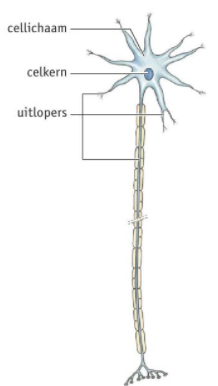 BASISSTOF 6 Zintuigcellen – impulsen – zenuwen – hersenen De zenuwen en de hersenen maken deel uit van het zenuwstelsel Dit stelsel bevat miljoenen zenuwcellen. Elk cellichaam heeft een celkern. De cellichamen van zenuwcellen liggen in of vlak bij het centrale zenuwstelsel. 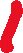 Door uitlopers worden impulsen geleid de uitlopers kunnen impulsen van het cellichaam af geleiden als naar het cellichaam toe. 3 type zenuwcellen:GevoelszenuwcellenGeleiden van impulsen naar het centrale zenuwstelsel Cellichamen liggen vlak bij het centrale zenuwstelsel1 lange uitloper (impulsen naar cellichaam toe geleidt)Bewegingszenuwcellen Geleiden van impulsen naar het centrale zenuwstelsel / spieren of klierenCellichamen in het centrale zenuwstelsel 1 lange uitloper (impulsen van het cellichaam af geleidt)Schakelcellen Geleiden van impulsen binnen het centrale zenuwstelselIn het geheel in het centrale zenuwstelselVerbinden van uitlopers van gevoelszenuwcellen met uitlopers van bewegingszenuwcellen.Onderling verbonden door uitlopers 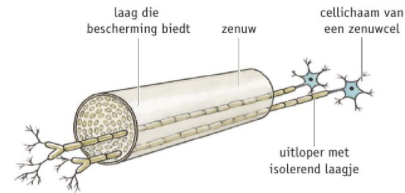 ZENUWEN In werkelijkheid: via 1000 uitlopers tegelijk impulsen voort geleid. Uitlopers liggen bij elkaar in 1 zenuw. Elke uitloper in een zenuw is omring met een isolerend laagje. Om de zenuw heen zit nog een laagje dat bescherming biedt. Zenuwen verbinden het centrale zenuwstelsel met alle lichaamsdelen. Via het ruggenmerg worden impulsen naar de hersenen geleid. Het ruggenmerg begint bij de hersenen en eindigt bij de ledenwervels onderaan de rug. Het ruggenmerg is omgeven door wervels van de wervelkolom. Delen van de romp en van de ledematen zijn door zenuwen verbonden met de ruggenmerg. Delen van het hoofd en van de hals zijn verbonden met de hersenen. Zenuwen moeten wel lang zijn. Impulsen leggen dan ook een grote afstand. Je reageert alsnog erg snel. Dat betekend dus dat impulsen heel snel door je zenuwen heen gaan. Als je zenuw is afgekneld kan je een tinteling voelen.THEMA 6PARAGRAAF 7Gedrag van organisme --> handelingen die samenhangen  --> een doel Als de 1ne handeling gevolg heeft op de volgende spreken we van een gedragsketen Prikkels hebben een invloed uit de omgeving op een organisme. Zintuigen – reactie op prikkels – impulsen via zenuwen – naar je hersenen De reactie van een prikkel is een respons Soorten prikkels Inwendige prikkel In het lichaam Uitwendige prikkel Vanaf buiten het lichaam Motivatie is hoever je bereidt bent om een prikkel uit te voeren. Wanneer je prikkel strekte hoog is en je motivatie laag, kun je nog steeds een respons uit voeren.Gedrag is vaak aangeleerd, een gedrag kan ook bepaald worden door erfelijke factoren.Er zijn veel mensen gespecialiseerd in een bepaald dienstverlenend beroep. De hebben tegenwoordig de grootste overlevingskans.AlcoholMedicijnenDrugsDeze dingen beïnvloeden je gedrag, werking van zintuigen en je zenuwstelsel. Alcohol Alcohol een stofje met verdovende werking 			- effecten op je stemming en gedrag 			- remmingen vallen weg 			- verminderen van geheugen en je concentratie 			- en je zelfkritiek verdwijnt Jongeren hebben ook meer last van alcohol.Alcoholhoudende dranken word verdeelt in 3 groepen Bier Wijn SterkedrankDe laatste jaren ook mixen van sterkedrank.